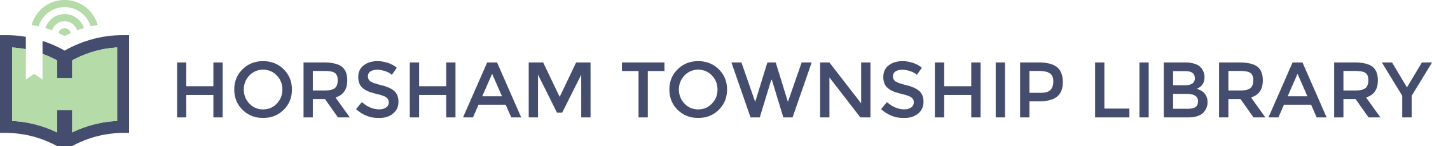 Board of DirectorsMeeting AgendaThursday January 27, 20227:00PM via Zoom: https://us02web.zoom.us/j/84858991652Call to OrderRoll CallMilt KunzCindy WeinrichJanet WhitesideAndrea JermanAndrew SantacroceMinutes       September 29, 2021 Minutes approvalFinancial Report              2021 close outLibrarian’s ReportProgramming reportPrecautions updateUnfinished BusinessRentalsAmerican Rescue Plan grant plansNew BusinessAnnouncementsFarmers Market changesAdjournment